Электронное обучение ГБПОУ КК БИТТУчебная дисциплина: ОГСЭ.03 Иностранный язык группа №31Преподаватель: Чиненова В.Г.Срок выполнения:  с 06.04.2020 по 10.04.2020Адрес электронной почты: valiya181@gmail.com Задание 1Выполните письменный перевод текста на русский язык в тетради. Фото с работой отправьте на электронную почту преподавателя.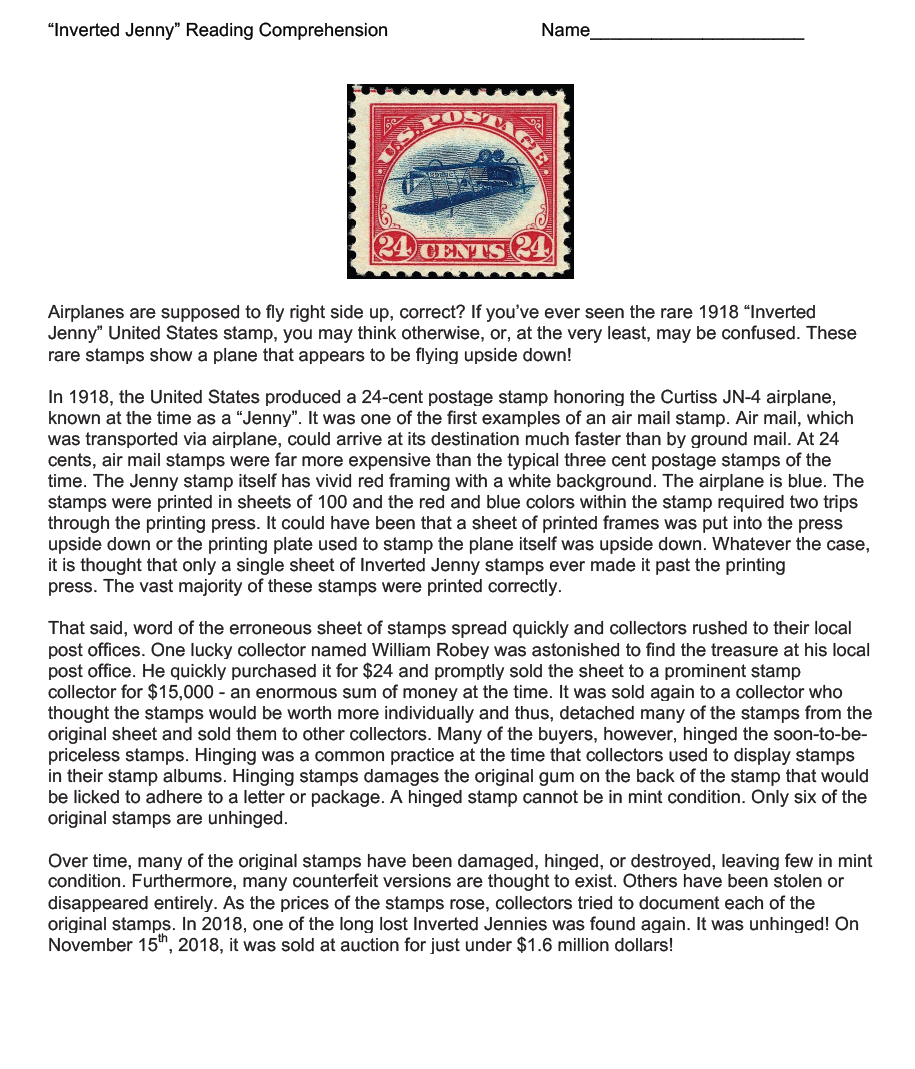 Убедитесь в том, что вы понимаете смысл текста.